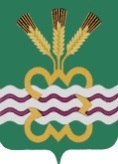 РОССИЙСКАЯ  ФЕДЕРАЦИЯСВЕРДЛОВСКАЯ  ОБЛАСТЬДУМА  КАМЕНСКОГО  ГОРОДСКОГО  ОКРУГА ПЯТЫЙ  СОЗЫВВнеочередное  заседание  РЕШЕНИЕ № 407       12 ноября 2015 года О признании утратившим силу Решения Думы Каменского городского округа от 26.06.2008 г. № 50 «Об утверждении Порядка действий Администрации Каменского городского округа по оформлению документов по обмену жилыми помещениями, занимаемыми гражданами на условиях договора социального найма, и мены жилых помещений, принадлежащих на праве собственности муниципальному образованию «Каменский городской округ»В целях приведения муниципального нормативного правового акта Каменского городского округа в соответствии с действующим законодательством, руководствуясь Федеральным законом от 06  октября 2003 года № 131-ФЗ «Об общих принципах организации местного самоуправления в Российской Федерации», Федеральным законом от 27.07.2010 № 210-ФЗ «Об организации предоставления государственных и муниципальных услуг»,  Уставом муниципального образования «Каменский городской округ», Дума Каменского городского округаР Е Ш И Л А:1.  Признать утратившим силу Решение Думы Каменского городского округа от 26 июня 2008 года № 50 «Об утверждении Порядка действий администрации Каменского городского округа по оформлению документов по обмену жилыми помещениями, занимаемыми гражданами на условиях договора социального найма, и мены жилых помещений, принадлежащих на праве собственности муниципальному образованию «Каменский городской округ». 2. Настоящее Решение вступает в силу со дня его официального опубликования.3.  Опубликовать настоящее Решение в газете «Пламя» и разместить на официальном сайте муниципального образования «Каменский городской округ» и на официальном сайте Думы муниципального образования «Каменский городской округ».        4. Контроль исполнения настоящего Решения возложить на постоянный Комитет Думы Каменского городского округа по социальной политике (В.Н. Соломеин).Глава Каменского городского округа                                               С.А. БелоусовПредседатель Думы Каменского городского округа                            В.И. ЧемезовПОЯСНИТЕЛЬНАЯ ЗАПИСКАК проекту Решения Думы О признании утратившим силу Решения Думы Каменского городского округа от 26.06.2008 г. № 50 «Об утверждении Порядка действий администрации Каменского городского округа по оформлению документов по обмену жилыми помещениями, занимаемыми гражданами на условиях договора социального найма, и мены жилых помещений, принадлежащих на праве собственности муниципальному образованию «Каменский городской округ»В соответствии с Федеральным законом от 27.07.2010 № 210-ФЗ «Об организации предоставления государственных и муниципальных услуг», распоряжением Главы Каменского городского округа  от 20.12.2011 года № 124  утвержден административный регламент «Оформление  документов по обмену жилыми помещениями». Предоставление муниципальных услуг регулируется вышеуказанным федеральным законом, принятым в соответствии с ним административным регламентом. Решение Думы Каменского городского округа от 26 июня 2008 года № 50 «Об утверждении Порядка действий администрации Каменского городского округа по оформлению документов по обмену жилыми помещениями, занимаемыми гражданами на условиях договора социального найма, и мены жилых помещений, принадлежащих на праве собственности муниципальному образованию «Каменский городской округ» противоречит действующему законодательству.На основании изложенного необходимо признать его утратившим силу.Начальник отдела по правовойи кадровой работе 							А.Г. Шестерова